Request to Release Disability Records 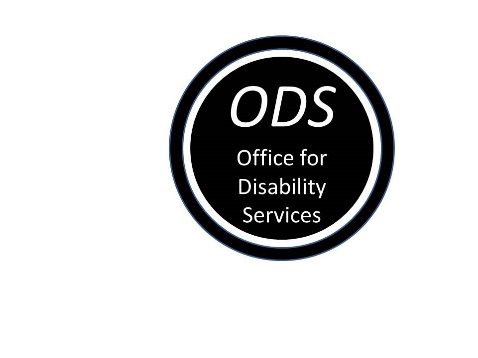 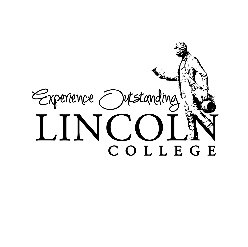 to Lincoln CollegeI will be attending Lincoln College and plan to request academic accommodations related to a disability. To facilitate that process, I authorize the release of information about the nature of my disability and specific recommendations to the Office for Disability Services at Lincoln College. Student Name:	Student ID:		Date:			Student Signature:	____________________________________________________________Please forward a copy of my records toTraditional Program at the campus in Lincoln, IllinoisThe information may be Faxed to (217) 735-4902 Sent as an email attachment to lcods@lincolncollege.edu Mailed to Disability Services, Harts Sciences Building, 300 Keokuk St., Lincoln, IL 62656 ABE Program and Graduate Program (locations in Normal, Lincoln, Oglesby, Peoria)The information may be Faxed to (309) 454-5652 Sent as an email attachment to ncods@lincolncollege.edu Mailed to Office for Disability Services, Office 106B, 715 W. Raab Rd., Normal, IL 61761